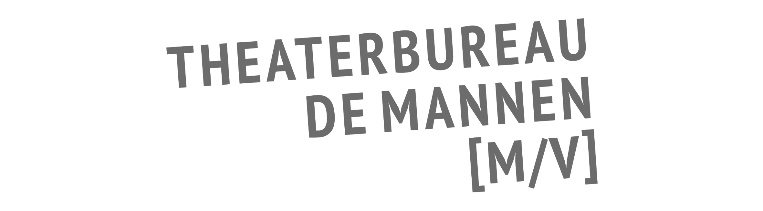 SEIZOEN 2020 – 2021GENRE: MUZIEKGerard van MaasakkersIk loopIk zet d’n ene voet Vur d’n andere voet En ik loop’t Is mee vallen en opstaon begonnenIk loopHonderd schoenen versletenEn God mag ’t wetenHoeveul paar ik in m’n leven nog koopIk zet d’n ene voetVur d’n andere voetEn ik loopNa zijn bijzonder succesvolle 40 jaar liedjes loopt Gerard van Maasakkers verder. Hij kijkt rond, staat hier en daar stil, komt thuis met verhalen die hij vastlegt in woorden en akkoorden.Zo is Gerard op z’n best. Wat klein is maakt hij groot, wat persoonlijk is maakt hij herkenbaar voor iedereen.Na een optreden zei iemand onlangs: ‘Het is alsof hij bij jou in de kamer zingt’. En zo klinkt Gerard van Maasakkers ook: dichtbij, warm, persoonlijk, ontwapenend. Nieuwe liedjes én klassiekers, een heerlijke avond dus. Frank Cools en Mike Roelofs komen weer met hem mee.50 woorden: Na het succesvolle 40 jaar liedjes loopt Gerard van Maasakkers verder. Hij kijkt rond, staat hier en daar stil, komt thuis met verhalen die hij vastlegt in woorden en akkoorden. Van Maasakkers klinkt dichtbij, warm, persoonlijk, ontwapenend. Met nieuwe liedjes én klassiekers, een heerlijke avond dus. Zang: Gerard van Maasakkers / Snaren en trompet: Frank Cools / Toetsen: Mike RoelofsDe pers over Ik loop:“Humor, ontroering en ook een vleugje maatschappijkritiek.” – Eindhovens Dagblad“Subliem – intiem, raak en schitterend vertolkt.” – Moors Magazine“Een liedjesschrijver van erg groot talent.” – Rootstime“Over 100 jaar vinden we zijn liedje ‘Verdwalen’ nog steeds mooi.” – Frits Spits, De Taalstaat, Radio 1